Winix ZERO SKrátky popis: Inteligentná čistička vzduchu s pokročilým 4stupňovým filtračným systémom. Technológia PlasmaWave®. Farebný indikátor kvality vzduchu. Nočný režim. Časovač.Inteligentná čistička vzduchu Winix ZERO S s plne automatickým režimom je vhodná do stredne veľkých priestorov, ako sú napr. obývacie izby, vstupné haly, kancelárie či ordinácie. Kombinuje vysoký vzduchový výkon s vysokou filtračnou účinnosťou a veľmi nízku spotrebu energie. Užívatelia ocenia jednoduché ovládanie a nenáročnú údržbu.Pokročilý filtračný systém čističky vzduchu sa skladá z predfiltra, HEPA filtra H13, aktívneho uhlíkového filtra a technológie PlasmaWave®. Zo vzduchu odfiltruje prach, peľ, zvieracie alergény, cigaretový dym, baktérie a vírusy, spóry plesní, organické chemické látky a nepríjemné pachy.odporúčané pre miestnosti do 100 m2 (bežné čistenie, prevencia)odporúčaná veľkosť miestnosti pre alergikov a astmatikov je do 41 m2 (prefiltrovaní 4,5× za hodinu)maximálny vzduchový výkon 410 m3/h4 stupne čistenia vzduchu s účinnosťou 99,97 % (umývateľný predfilter, True HEPA H13, AOC™ filter s aktívnym uhlím, PlasmaWave®)3 prevádzkové režimy – automatický, manuálny a nočnýprachový senzor – citlivo vyhodnocuje kvalitu vzduchu a automaticky reguluje výkon čisteniafarebný indikátor kvality vzduchu – 3 úrovneindikácia výmeny filtra – inteligentné vyhodnotenie na základe prevádzkovej doby a výkonu čisteniasvetelný senzor – prepína do nočného režimu, pričom stlmí jas panelu a prepne čističku do tichého režimuprehľadný ovládací panel s LED indikáciou4 rýchlostné režimypríkon: 3–65 Wnízka hlučnosť: 27–51 dBcertifikácia: CE, RoHS, ECARF, UK Allergy, ProAlergiky.czocenený dizajn – Red Dot Design Award, iF Design Award2 roky záruka (možnosť predĺženia záruky na 3 roky na základe registrácie do 30 dní od nákupu u autorizovaného predajcu)INDIKÁTOR KVALITY VZDUCHU 
Jednoduchý prehľad o kvalite vzduchu vďaka špičkovému senzoru.Senzor prachových častíc nepretržite monitoruje kvalitu vzduchu v miestnosti a automaticky reguluje výkon čističky. Keď senzor zaznamená znečistenie (zvýřený prach, dym, ultrajemné častice) zmení sa farba indikátora kvality vzduchu a spustí sa vyššia rýchlosť čistenia. Takto čistička vďaka senzoru aktívne reaguje na znečistenie vo vzduchu, ktoré by ste inak dýchali.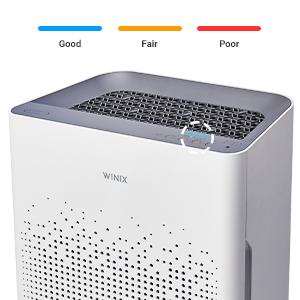 VYSOKOÚČINNÝ FILTRAČNÝ SYSTÉMAOCTM filter s aktívnym uhlímNajlepšia ochrana proti zápachu zo zvierat a varenia, dymu alebo prchavým organickým látkam.True HEPA filter H13Zachytí až 99,97 % všetkých alergénov a nečistôt od veľkosti 0,3 mikrometra ako sú peľové zrnká, roztoče, spóry plesní, ultrajemné častice prachu, zvieracie alergény, baktérie, mikroorganizmy a dym.Technologie PlasmaWave®Vytvára hydroxyly, ktoré neutralizujú pachy, škodlivé plyny, prchavé organické látky a ničí vírusy a baktérie. Čistením nevzniká škodlivý ozón.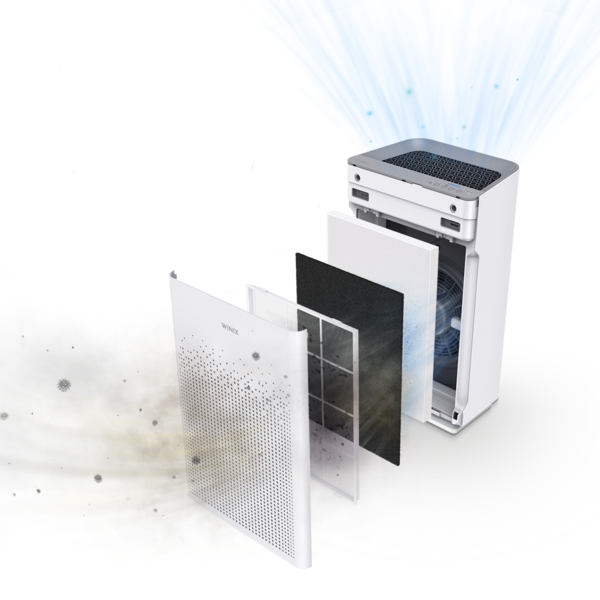 CERTIFIKOVANÁ ÚČINNOSŤECARF – túto certifikáciu získavajú iba výrobky, ktoré spĺňajú prísne kritériá účinnosti a sú teda vhodné pre ľudí trpiacich alergiami. Jednou z požiadaviek je aj prísne kritérium týkajúce sa produkcie ozónu.UK Allergy – tento certifikát udelený The British Allergy foundation deklaruje, že produkt bol testovaný v nezávislom laboratóriu s preukázaním účinnosti na odstránenie či zníženie alergénov.Zaručená účinnosť ProAlergiky.cz – schválené českými odborníkmi na alergie, astmu a atopický ekzém.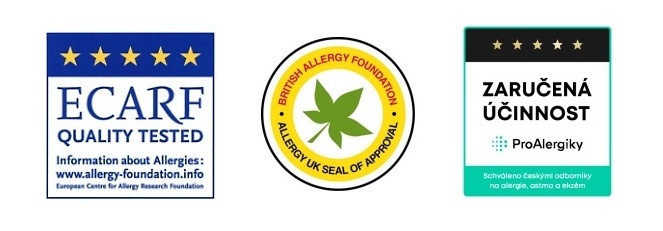 Prezentačné videohttps://www.youtube.com/watch?v=zqieKr6PSl8